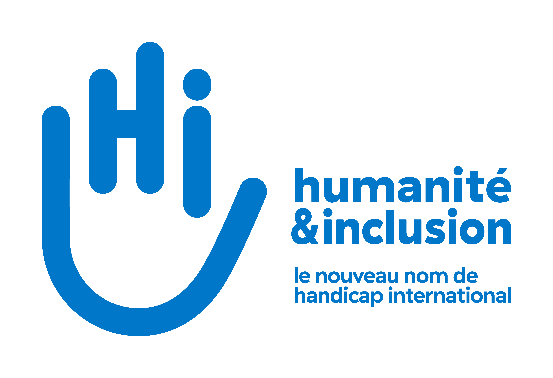 J’autorise, par la présente, la diffusion de toute image ou vidéo de ma personne, en tout ou en partie, individuellement ou avec d’autres images ou vidéos sur le site Web de Humanité et Inclusion et GalaMedia et sur d’autres sites officiels, ainsi qu’à des fins médiatiques, y compris lors de présentations promotionnelles et de campagnes de publicité. Je renonce à mon droit à la protection des renseignements personnels et à toute compensation auxquels je pourrais avoir droit en lien avec l’utilisation de mon nom, y compris les droits sur une copie écrite découlant de la production, de la modification et de la promotion d’une vidéo.Nom, Prénom (en caractères d’imprimerie) :	Lieu et Date: Montréal le Signature :Ps : merci d’envoyer cette autorisation avant le début du tournoi par courriel à c.masson@hi.org 